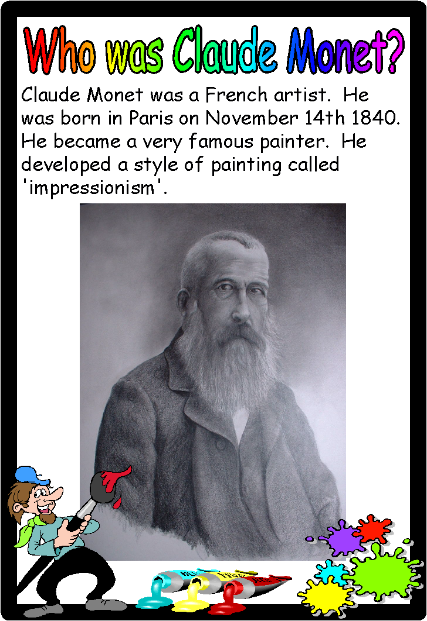 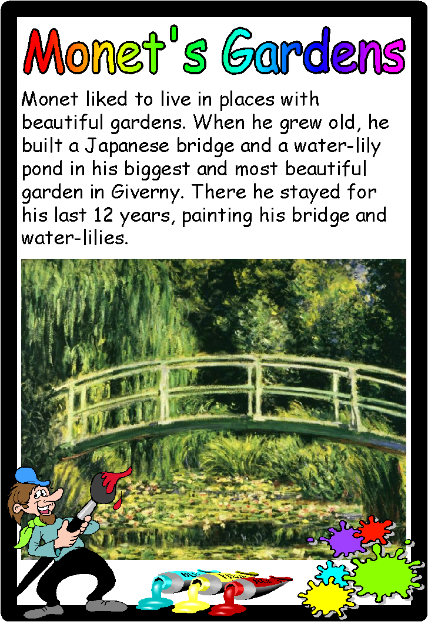 Video about Claude Monet:  http://www.viewpure.com/7iEGeuVeUEg?start=0&end=0Materials:Thick PaperFinger PaintPainters Tape or Masking TapeInstructions:Use tape to form the shape of the bridge shape across your page, similar to the bridge in the picture above.  (Cut your tape in half for thinner strips).Finger paint!  Let your child explore with the different colours.  Show them how to dab their finger multiple times to start filling the whole page with color.Allow the painting to dry before peeling off the tape.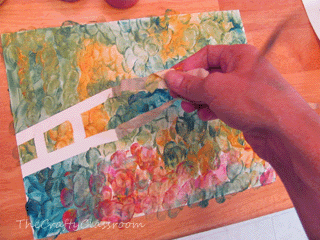 